Вечерние группыПредмет: Развивающие игры (педагог: Бородина Л.Ю.)6-7 летГруппы «Грибочки», «Светлячки», «Васильки», «Лучики» 12.05.2020 г. Тема занятия: «Тренируем руку. Раскрась по образцу». Выполнить устноПредложите ребёнку изобразить на столе предметы по образцу (можно использовать палочки или при отсутствии палочек спички, при работе со спичками родитель присутствует рядом с ребёнком).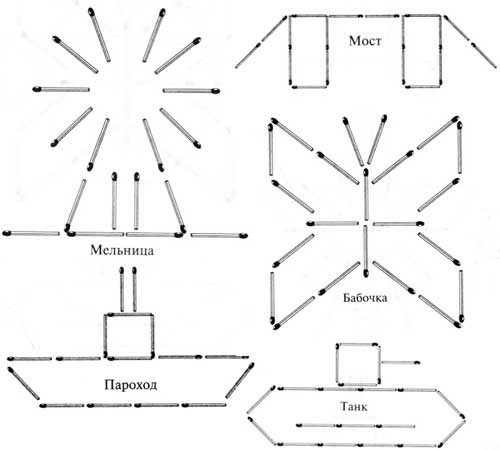 Выполнить письменноРабота в рабочей тетради «Развивающие задания для дошкольников 6-7 лет» (задание 1, страница 36)Выполненное задание выслать на электронную почту педагога (не забудьте подписать их)Larisa.borodina.larisa@mail.ru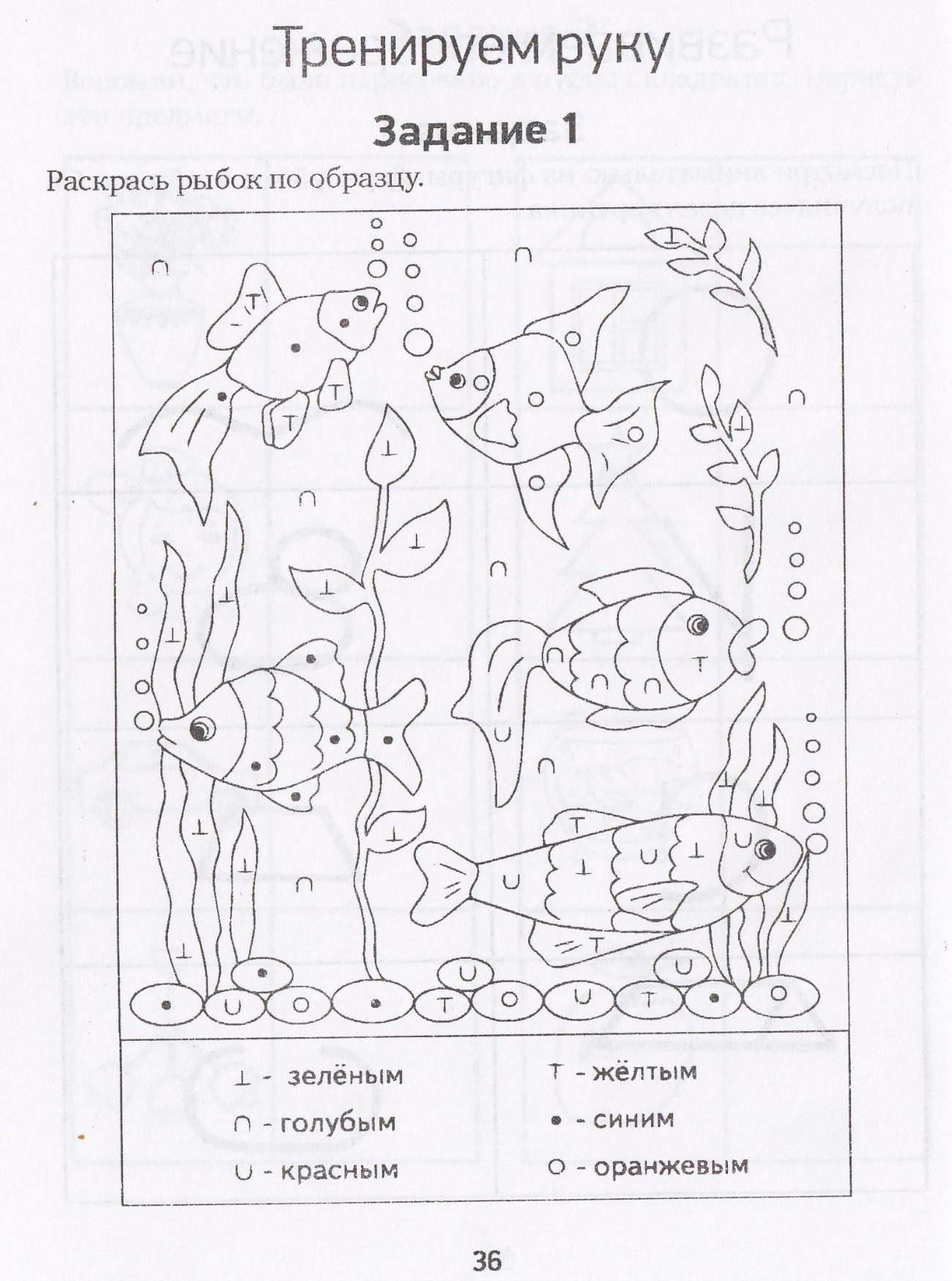 